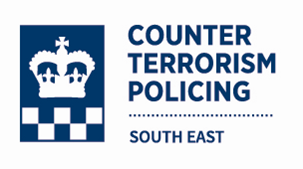 Counter Terrorism Local Profile (CTLP)Questionnaire Data Set: January 2022 to December 2022About this form & what to do with itThe information you provide on this form will assist Counter Terrorism Police analysts to generate the CTLP for your area. You can complete this form alone or as team.Please provide any information that you believe to be relevant, even if that means answering just one question - we are aware that some questions may not be applicable to your department or organisation. A guidance document has been supplied and offers advice on the range of information we are seeking. How will this form be used?The information you provide is essential in understanding your local intelligence picture. It will help inform your Counter Terrorism analysts to identify themes for inclusion within CTLPs and to make assessments of local and national threats and risks.  In order to do so, we may need to request additional data, therefore please identify where you are relying on datasets and how we may access them. Alternatively if you are able to do so, please attach any data sets when returning this questionnaire. Thank you for taking the time to complete this questionnaire on behalf of Counter Terrorism Policing South East. ExtremismCommunitiesLocal QuestionsKey DefinitionsName and/or TeamText  TextAgencyTextJob Role and/or Team(please include a brief description of your role)Text  TextContact detailsJj      TextWhich geographical area(s) do you cover?Text  TextWhen this form is complete, please return to ctpsectlpdata@thamesvalley.police.ukno later than 9th December 2022. Q1- What, if any, types of extremist beliefs or behaviour have you seen within the communities on your local area(s) of responsibility?In your answer please refer to any evidence/data that has helped inform your response, this applies to all questions.Q2- Which type(s) of extremism do you think is having the greatest impact on your local area or area of business? Where possible, describe the impact it is having.Q3- Have you seen or heard of any new threats or developments of an ideological, extremist or terrorist nature? If so, please provide details. Q4- In your local area or area of business, what threats (related to extremism or terrorism) have increased or decreased this year?In your answer please refer to any evidence/data that has helped inform your response, this applies to all questions.Q5- Based on your professional knowledge and experience, please identify the groups and/or individuals who are most vulnerable to extremism in your area?Q6- What measures do you have in place to prevent individuals and/or communities from accessing terrorist, extremist and radicalising ideologies?Q7- What challenges do you face in protecting your local communities from the threat of extremism? For example, lack of funding for specialist prevention roles, lack of staff or lack of information. Q8- In order to protect your local community from extremism and terrorism, which partners do you work most closely with? Q9- Are there any local projects or on-going work that you wish to highlight as good practice?We are aware that the majority of areas in the South East are unfunded and any challenges as a result can be addressed in Q7. For this question, please refer to any work being carried out by Prevent Boards or Safety Partnership teams for example.Q10- Have any controversial or politically charged events, demonstrations or protests taken place on your area of responsibility during 2022?In your answer please refer to any evidence/data that has helped inform your response, this applies to all questions.Q11- Are there any politically charged, controversial events or issues that you are anticipating within the next 12 month period, that are likely to impact on the threat of extremism?Q12- Do you hold any additional supporting material or data sets that could help inform the CTLP in your area? If so, please explain in detail.Q12a- If applicable, would you be willing to share this data for sole use in the CTLP analysis? If you feel you are unable to share this information please explain why e.g. Information Sharing Agreement Q13- In order to further strengthen our relationship with partner agencies, are there any members of staff within your organisation that would be willing to assist with understanding the local vulnerability, hate incidents or risk picture? E.g. Partnership Analysts, Researchers, those who write the Local Authority strategic assessment/situational briefing or staff that perform an intelligence function. Please provide details and contact information if applicablePlease use this box to write any other comments you have relating to the threat of extremism or terrorism in your local area.ExpressionMeaningSourceExtremismExtremism is the vocal or active opposition to our fundamental values, including democracy, the rule of law, individual liberty and the mutual respect and tolerance of different faiths and beliefs. We also regard calls for the death of members of our armed forces as extremist.www.gov.ukRadicalisationRadicalisation refers to the process by which a person comes to support terrorism and extremist ideologies associated with terrorist groups.www.gov.ukPrevent Duty Guidance (July 2015)TerrorismTerrorism is the use or threat of violence, both in and outside of the UK, designed to influence any international government organisation or to intimidate the public.  It must also be for the purpose of advancing a political, religious, racial or ideological cause.www.cps.gov.uk 